Cartes de jeu Compter à rebours
par bonds (partie 1)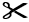 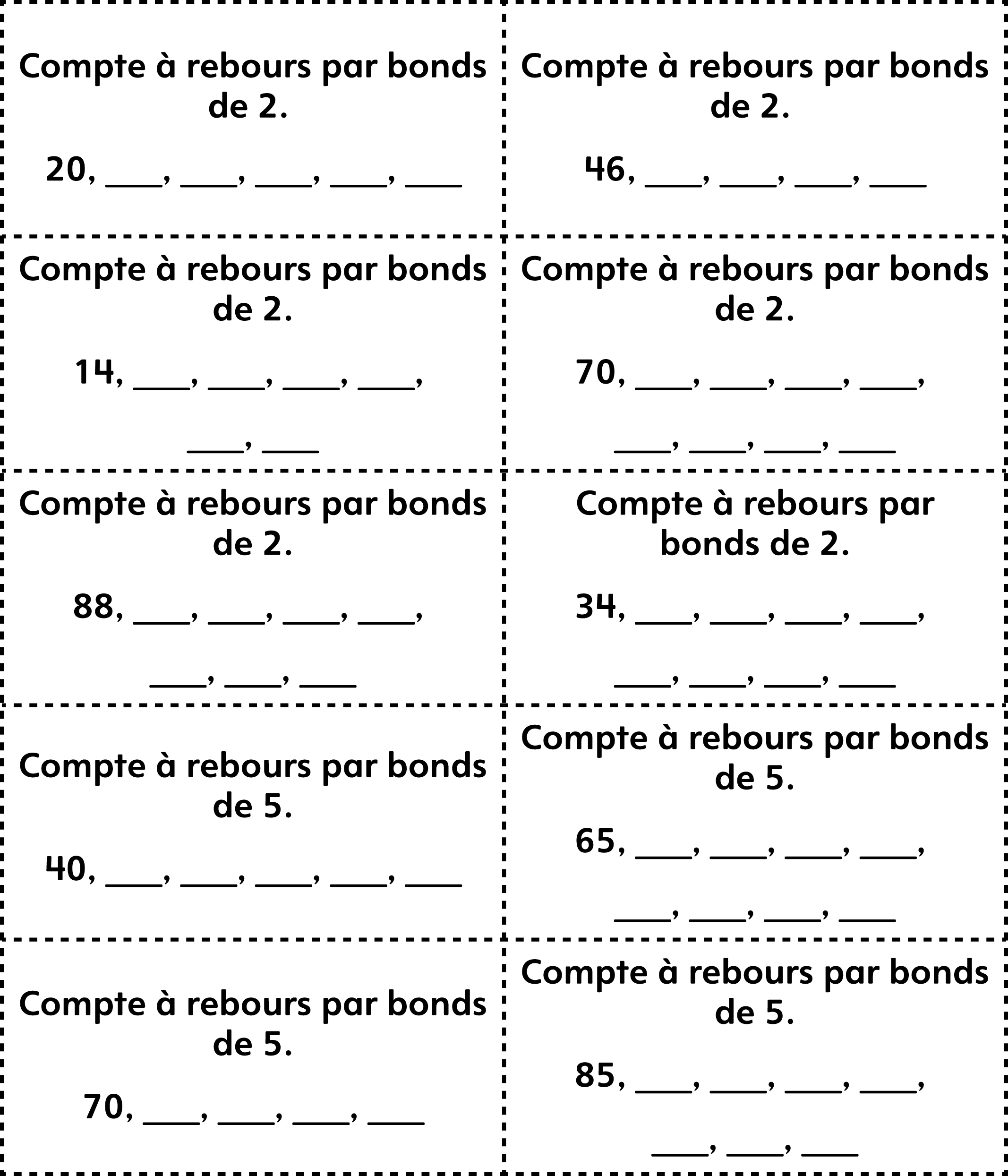 Cartes de jeu Compter à rebours
par bonds (partie 2)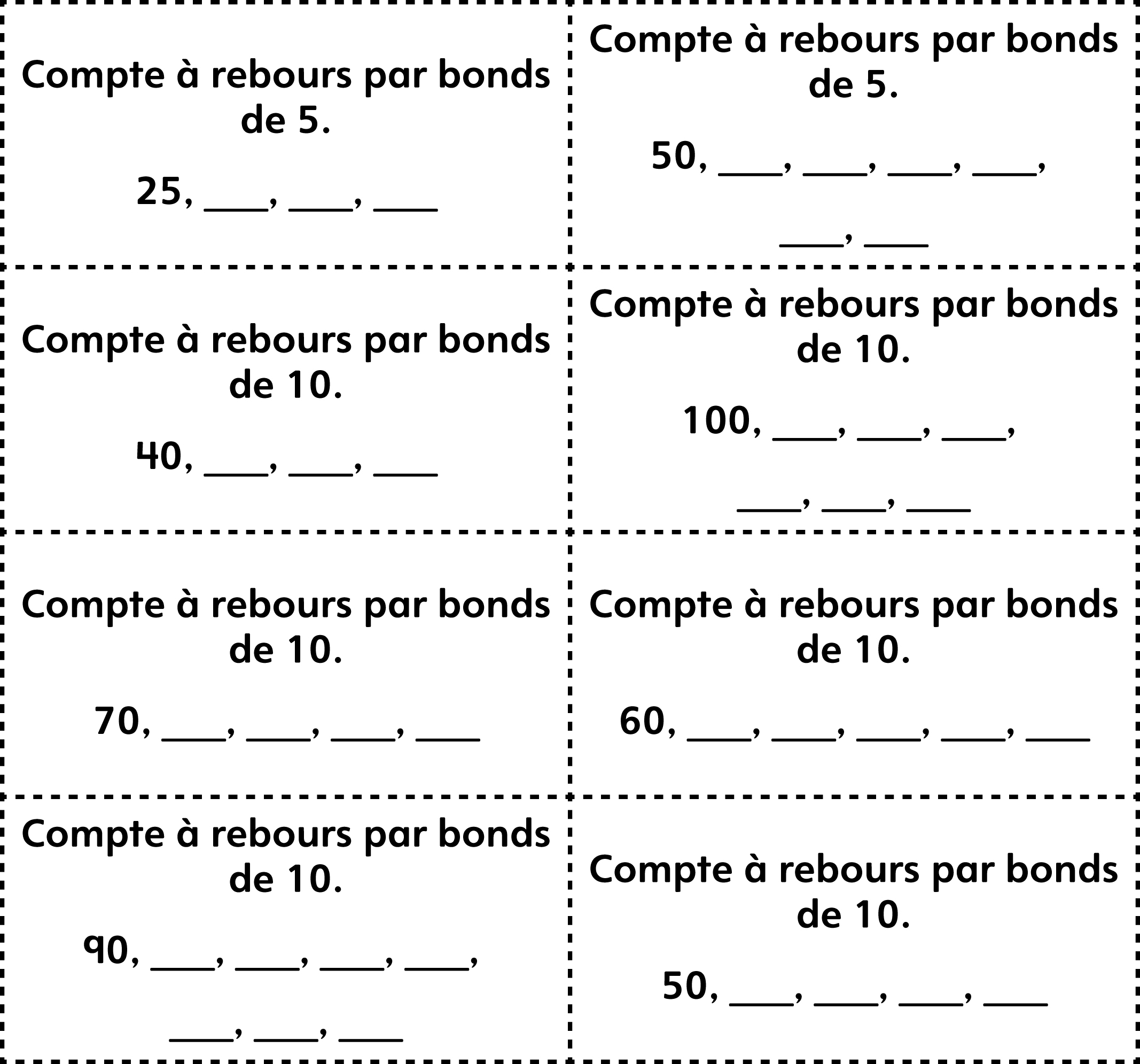 Cartes de jeu compter à rebours 
par bonds (Enrichissement) (partie 1)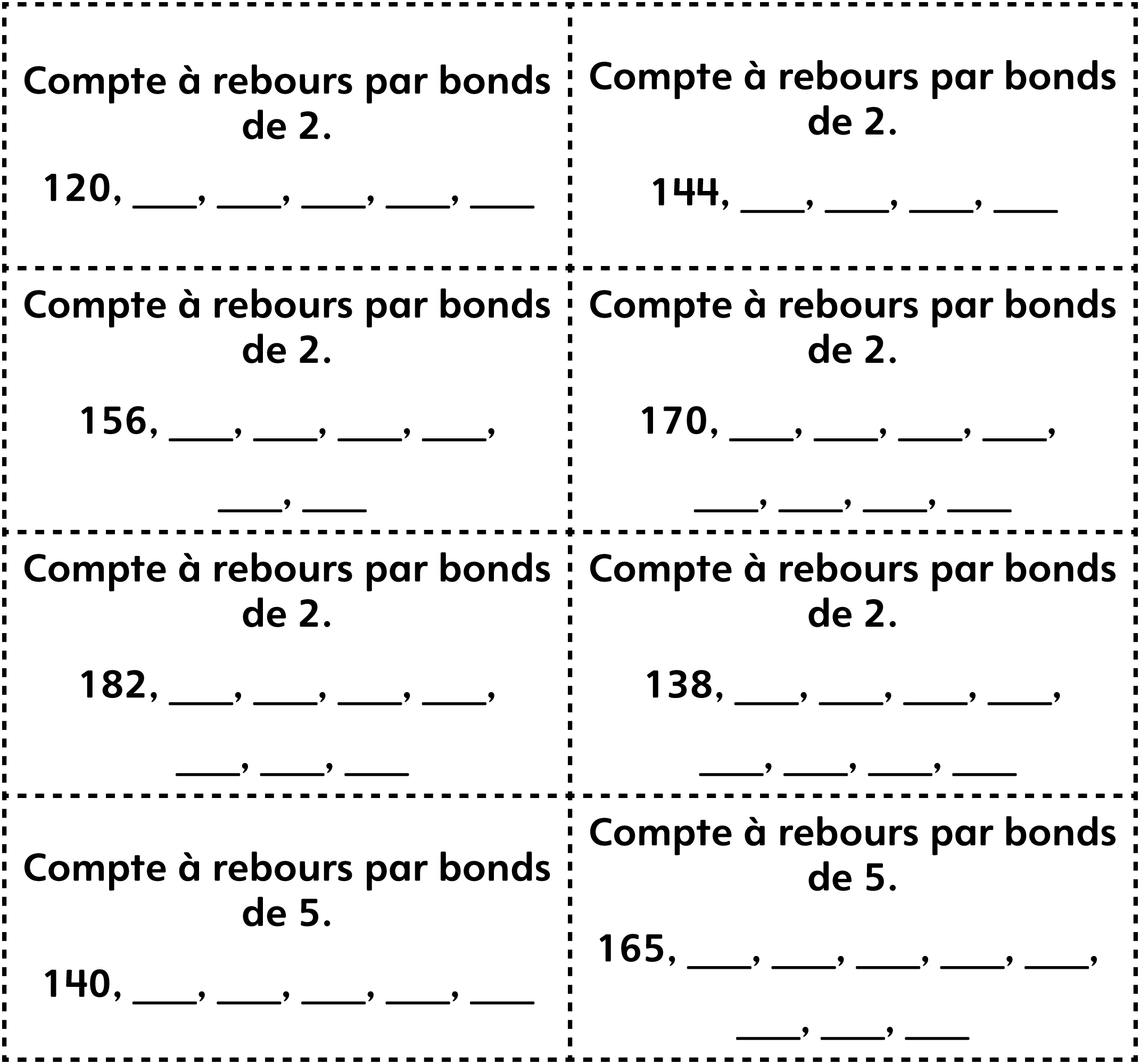 Cartes de jeu Compter à rebours 
par bonds (Enrichissement) (partie 2)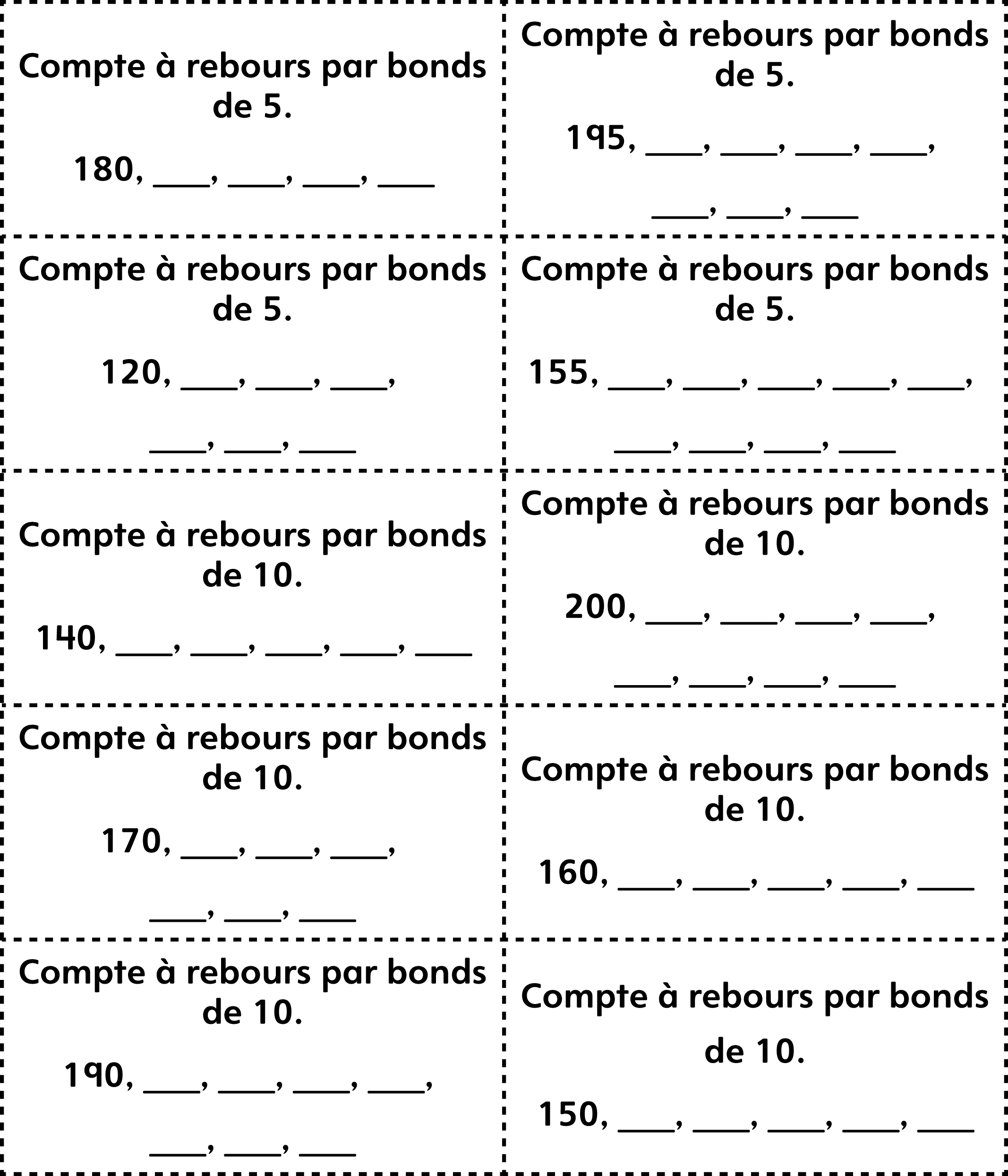 Cartes de jeu Compter à rebours 
par bonds (classes combinées) (partie 1)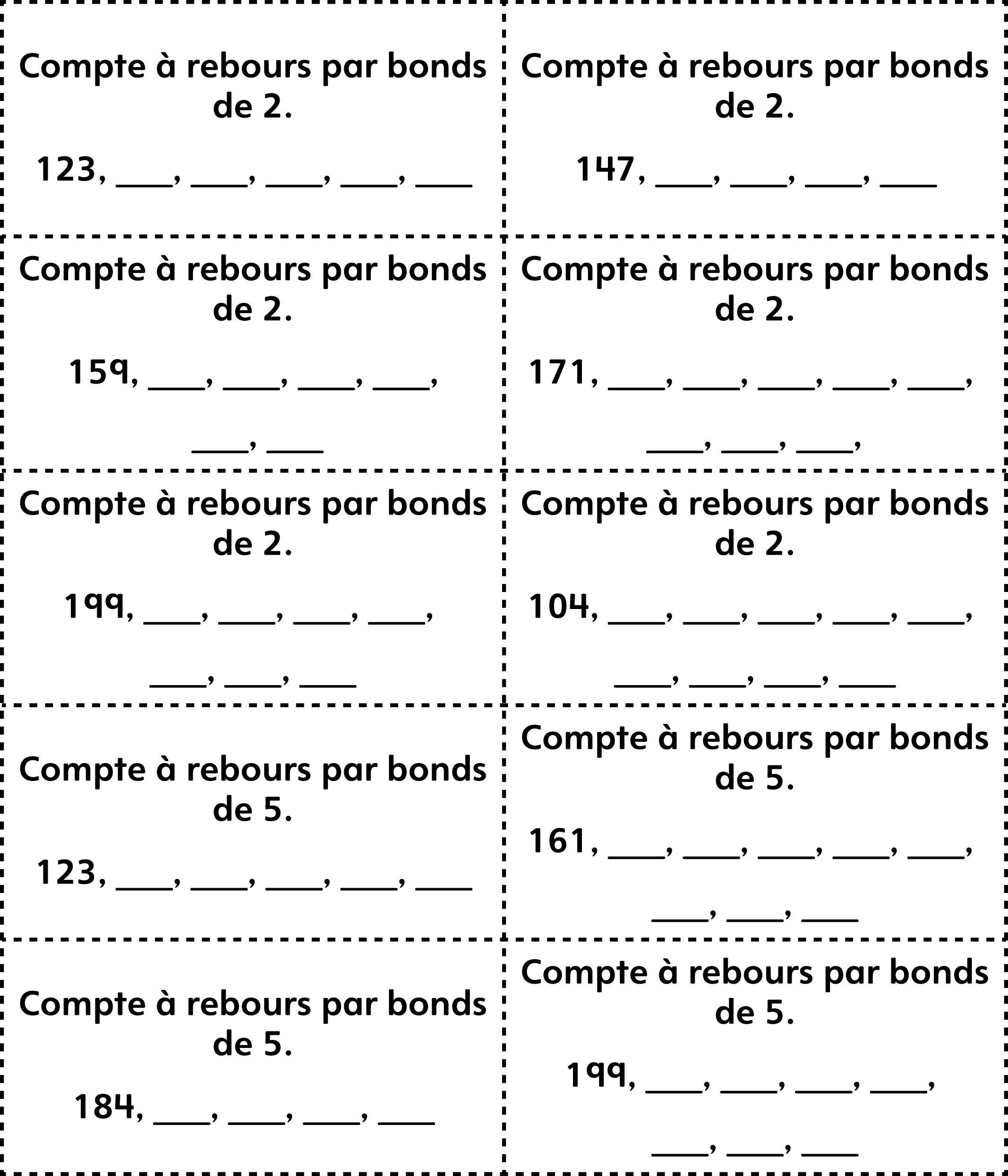 Cartes de jeu Compter à rebours 
par bonds (classes combinées) (partie 2)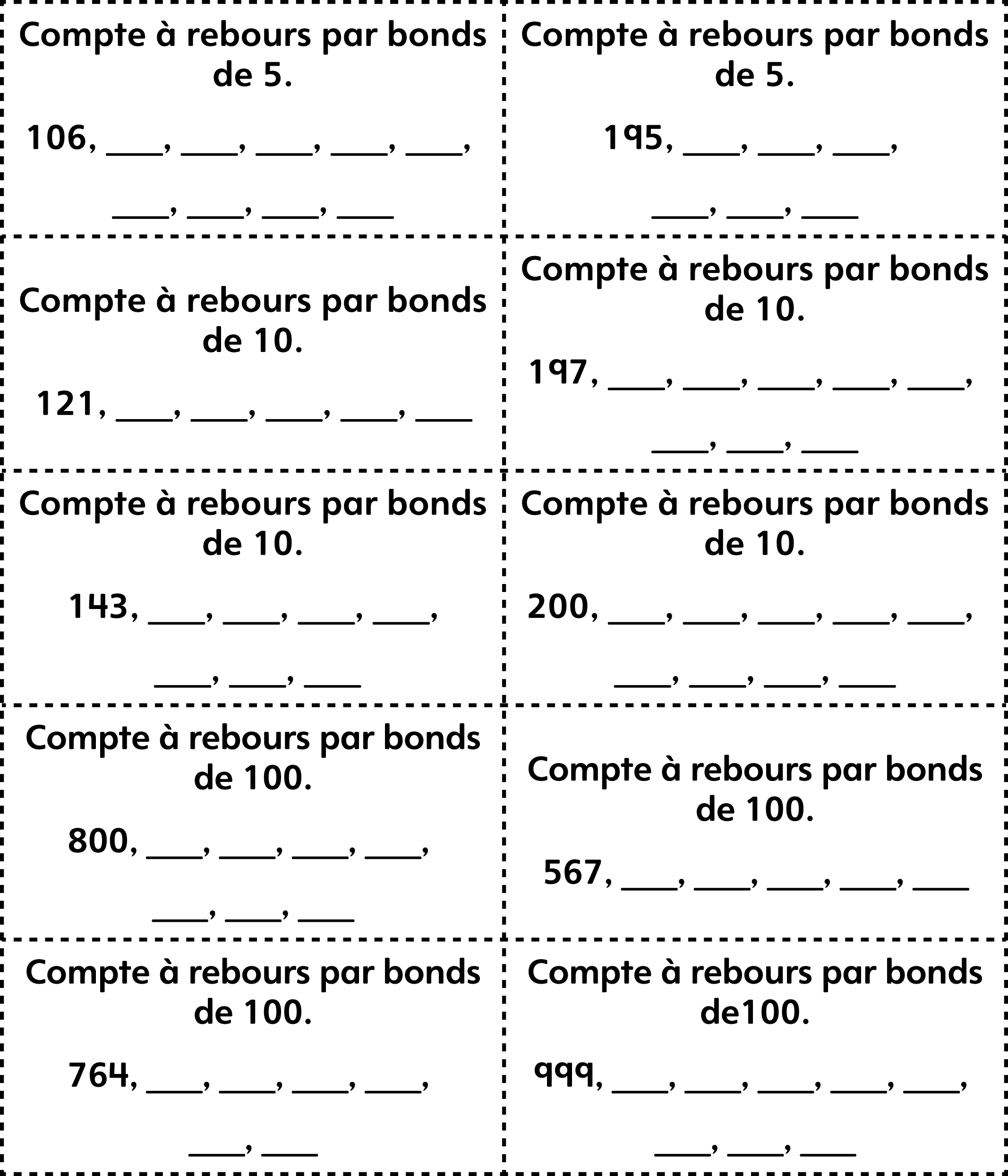 Cartes de jeu Compter à rebours 
par bonds (cartes blanches)